1	Identifikační údaje o škole	31.1	Název ŠVP	31.2	Údaje o škole	31.3	Zřizovatel	31.4	Platnost dokumentu	42	Obecná charakteristika školy	52.1	Velikost školy	52.2	Lokalita školy	52.3	Charakter a specifika budovy	53	Podmínky vzdělávání	83.1	Věcné podmínky	83.2	Životospráva	83.3	Psychosociální podmínky	93.4	Organizace chodu	93.5	Řízení mateřské školy	103.6	Personální a pedagogické zajištění	103.7	Spoluúčast rodičů	113.8	Podmínky pro vzdělávání dětí se speciálními vzdělávacími potřebami	113.9	Podmínky vzdělávání dětí nadaných	123.10	Podmínky vzdělávání dětí od dvou do tří let	123.11	Podmínky pro vzdělávání dětí s nedostatečnou znalostí českého jazyka	134	Organizace vzdělávání	145	Charakteristika vzdělávacího programu	165.1	Zaměření školy	165.2	Dlouhodobé cíle vzdělávacího programu	165.3	Metody a formy vzdělávání	165.4	Zajištění vzdělávání dětí se speciálními vzdělávacími potřebami a dětí nadaných	175.5	Zajištění průběhu vzdělávání dětí od dvou do tří let	176 Vzdělávací obsah	186.1	Integrované bloky	186.1.1	Poznávám sám sebe	186.1.2	Objevujeme svět	206.1.3	Společně to zvládneme	246.1.4	Svět je plný zážitků	266.1.5	Zkoumáme naši Zemi	296.2. Popis zpracování třídního vzdělávacího programu	307. Evaluační systém	31Identifikační údaje o škole Název ŠVP NÁZEV ŠVP: Barevný svět 
MOTIVAČNÍ NÁZEV: „Ať děti září, stejně jako září duha na obloze.“  Údaje o škole NÁZEV ŠKOLY: Mateřská škola, Brno, Žižkova 57, příspěvková organizace 
SÍDLO ŠKOLY:   Žižkova 1989/57, Brno 61600 
KONTAKTY:   
   e-mail:   reditelka@skolka-zizkova.cz  
   web:  www.skolka-zizkova.cz 
REDIZO:  600107388 
IČO:  70874794 
IZO:  107602971 
STATUTARNÍ ZÁSTUPCE ŠKOLY:  Mgr. Dagmara Hanáková 
ZPRACOVATELÉ PROGRAMU:  kolektiv pedagogických zaměstnanců školy Zřizovatel NÁZEV ZŘIZOVATELE:   Statutární město Brno, městská část Brno - Žabovřesky 
ADRESA ZŘIZOVATELE:   Horova 28, 616 00 Brno, okres Brno-město KONTAKTY:  telefon: 549 523 511 e-mail:  info@zabovresky.cz Sdružení působící při škole: Spolek přátel Mateřské školy Žižkova 57Platnost dokumentu PLATNOST DOKUMENTU:  od 1.9.2020 do 31.8.2023 (aktualizace k 1.9.2021, k 1. 9. 2022)
ČÍSLO JEDNACÍ:  Č.j.: 63/2020, Č.j.: 83/2021, č. j. 88/2022 
DATUM PROJEDNÁNÍ V PEDAGOGICKÉ RADĚ:  31. 8. 2020, 31.8.2021, 26. 8. 2022






................................................                                             ................................................. 
    Mgr. Dagmara Hanáková                                                                   razítko školy  
             ředitelka školy 
  Obecná charakteristika školy Velikost školy Kapacita školy:   76 
Počet tříd:   3 
Počet pracovníků:   12 
V případě potřeby a možnosti je stálý počet pracovníků doplňován o další pracovníky (např. chůvy, školní asistenty, apod.).   Lokalita školy Lokalita školy: Mateřská škola je umístěna v klidné lokalitě městské části Brno-Žabovřesky a kromě samotné budovy k ní patří i velká školní zahrada. Škola byla v roce 1961 postavena na původním místě zahrádkářské oblasti pod Kraví horou, v rekreační zóně Brňanů, která je takto využívána i v současné době. Charakter a specifika budovy Charakter a specifika budovy/budov:   Mateřská škola, Brno, Žižkova 57, příspěvková organizace má tři celodenní třídy, kdy dvě z nich jsou umístěny v přízemí a třetí v prvním patře. Dvě třídy jsou pro 28 dětí a třetí pro 20 dětí. Do jednotlivých tříd jsou zařazovány děti různého věku od 3 do 7 let. Celkem je tedy zapsáno 76 dětí. Provoz školy je zajištěn od 06:30 do 16:30 hodin. Materiálně technické vybavení školy je na dobré úrovni. Vybavenost učebními pomůckami je dostačující a dle potřeb každé třídy se doplňuje s ohledem na aktuální potřeby dětí. Vybavenost učebními pomůckami je dostačující a dle potřeb každé třídy se doplňuje s ohledem na aktuální potřeby dětí. Součástí mateřské školy je i školní kuchyně, která zajišťuje dětem stravu podle zásad zdravé výživy. Součástí mateřské školy je i školní kuchyně, která zajišťuje dětem stravu podle zásad zdravé výživy a rozlehlá školní zahrada se třemi pískovišti, odpočinkovým mobiliářem zahrady – lavičky a stoly pro děti i dospělé, herními prvky a také zahrádkami pro pěstování bylinek. V zimě zde děti mohou jezdit na lopatách a věnovat se zimním radovánkám. V létě je zde k dispozici dětské brouzdaliště. Dopravní dostupnost školy:   Mateřská škola je dobře přístupná pro příjezd automobilem, v blízkosti se nachází také zastávka veřejné dopravy Tábor. 
Informace z historie školy:   Budova školy byla stavěna v roce 1961 jako účelová a vždy byla využívána pro potřeby mateřského školství. Průběžnými (zejména vnitřními) opravami byl stav budovy udržován a v roce 2004 byla mateřská škola celkově rekonstruována z prostředků ÚMČ Brno - Žabovřesky. Provedla se výměna oken, zateplení budovy, výměna dešťových svodů a okapů, parapetů. Budova se nově omítla, provedly se obklady venkovního schodiště a zásadní změnou prošla kotelna mateřské školy, kde se nyní topí ekologicky šetrným tepelným čerpadlem. Následně byly v roce 2008 a 2009 z rozpočtu školy rekonstruovány umývárny a sociální zařízení všech tříd, takže nyní tyto prostory vyhovují všem nejnovějším hygienickým předpisům a požadavkům. V roce 2017 byly zakoupeny nové šatní skříňky do všech tříd, byl rekonstruován jídelní výtah a nově vymalovaná školní kuchyně, provedeny nátěry radiátorů a fasádní nátěr omítky před okny kuchyně. Mateřská škola je od 1. 1. 2001 samostatný právní subjekt. Aktivity školy:  Mateřská škola spolupracuje se zřizovatelem a dalšími orgány státní správy a samosprávy, s nejbližší základní školou, popřípadě i jinými organizacemi v místě mateřské školy a s odborníky poskytujícími pomoc zejména při řešení individuálních výchovných a vzdělávacích problémů dětí. Mateřská škola je zapojena v celostátní síti mateřských škol se zájmem o ekologickou – environmentální výchovu Mrkvička. Mateřská škola pro své děti organizuje školu v přírodě, plavecký Sportík (vždy dle aktuálního zájmu rodičů), výukové programy zaměřené dle aktuálně probíraného tématu (bezpečnost na silnici, zdravé zoubky). Navštěvujeme výukové programy organizované Městskou policií Brno (dopravní hřiště, program Koblížek). Přímo v mateřské škole probíhají divadelní představení, a to zpravidla jednou za měsíc. Součástí činností pro děti je keramické tvoření v jednotlivých třídách. Vlastní keramická pec je umístěna v prostorách naší mateřské školy. To nám umožňuje přímo ve škole pod vedením učitelek pracovat s keramickou hlínou a výrobky dětí vypálit na místě. Děti mohou tvořit s keramikou průběžně po celý školní rok. V průběhu celého roku se pravidelně věnujeme sportovním aktivitám, které probíhají v Gymnáziu M. Lercha a jsou nad rámec běžných pohybových aktivit ve třídách mateřské školy. Podmínky vzdělávání Věcné podmínky Prostory mateřské školy jsou dostatečně velké a splňují všechny hygienické, estetické i bezpečnostní požadavky (kapacita školy není překročena). Vybavení tříd antropometricky vhodným nábytkem pro děti je splněno a neustále vylepšováno. Ve všech třídách je na počet dětí dostačující počet WC i umyvadel. Všechny třídy jsou vybaveny počtem lůžek odpovídajícím počtu dětí. Vybavení hračkami je nadstandardní. Potřeba nových didaktických pomůcek je průběžně doplňována dle požadavků učitelů. Pomůcky i hračky jsou plně dostupné dětem, kdy jsou stanovena pravidla pro jejich využívání a uložení. Výzdoba mateřské školy je realizována z výtvorů dětí a prostředí šaten je situováno tak, aby dětské práce byly rodičům i dětem přístupné. Na budovu MŠ bezprostředně navazuje rozsáhlá školní zahrada, kde jsou vybudovány pískoviště pro všechny tříd, brouzdaliště, houpačka, skluzavka a dostatek volného prostoru pro pohybové aktivity. Všechny vnitřní i vnější prostory mateřské školy splňují bezpečnostní a hygienické normy dle platných předpisů.   V plánu je celková rekonstrukce zahrady a její dovybavení novými hracími prvky, umístění pryžového povrchu na stávající betonovou plochu. Postupné dovybavení školní kuchyně novým zařízením (konvektomat). Nahrazení starých skříněk ve třídách novými, které budou dětem bezproblémově přístupné. Doplňování a obměňování didaktických pomůcek a hraček. Životospráva Skladba jídelníčku dětí odpovídá požadavkům na plnohodnotnou a vyváženou stravu. Ve třídě se neustále nachází konvice s čajem a s vodou. Děti nenutíme do jídla, ale snažíme se, aby alespoň ochutnaly pro ně neznámé jídlo. Denní řád je pružný a umožňuje reagovat na aktuálně změněné potřeby dětí a částečně i jejich rodičů a učitelů. Rodiče mohou děti do MŠ přivádět zpravidla do 8:30 hod., pokud škola nepořádá program mimo budovu MŠ. Denně je organizován dvouhodinový pobyt venku. Doba pobytu dětí venku a jeho program je přizpůsobován aktuálním změnám počasí. Ve třídě mají děti možnost uspokojit svou individuální potřebu volného pohybu, mohou si půjčit nářadí a náčiní pro pohybové aktivity. Při pobytu venku je dětem umožněn dostatek volného pohybu, část pobytu je využit k pozorování a seznamování se s okolím. Učitelky důsledně respektují individuální potřebu aktivity, spánku a odpočinku jednotlivých dětí. K odpočinku během dne mají děti ve všech třídách relaxační koutek. Všichni zaměstnanci MŠ se snaží být dětem vzorem a chovat se dle zásad zdravého životního stylu.  V dalším období se zaměříme na zajištění nových receptur a dalšího vzdělávání kuchařek v oblasti moderního stravování. Psychosociální podmínky Snahou školy je, aby se děti i dospělí cítili v prostředí mateřské školy dobře, spokojeně, jistě a bezpečně. Nově příchozí dítě má možnost postupně se adaptovat na nové prostředí i situaci. Učitelé respektují potřeby dětí (obecně lidské, vývojové a individuální), reagují na ně a napomáhají v jejich uspokojování. Děti nejsou neúměrně zatěžovány spěchem a nadměrnou náročností prováděných činností. Všechny děti mají rovnocenné postavení a žádné z nich není zvýhodňováno ani znevýhodňováno. Jakékoliv projevy nerovností, podceňování a zesměšňování dětí jsou nepřípustné. Volnost a osobní svoboda dětí je dobře vyvážená s nezbytnou mírou omezení vyplývajících z nutnosti dodržovat v mateřské škole potřebný řád a učit děti pravidlům soužití. Dětem se dostává jasných a srozumitelných pokynů. Třída je pro děti kamarádským společenstvím, v němž jsou zpravidla rády. Pedagogický styl, resp. způsob, jakým jsou děti vedeny, je podporující, sympatizující, projevuje se přímou, vstřícnou, empatickou a naslouchající komunikací učitele s dětmi. Je uplatňován pedagogický styl s nabídkou, který počítá s aktivní spoluúčastí a samostatným rozhodováním dítěte. Učitel podporuje děti v samostatných pokusech, je uznalý, dostatečně oceňuje a vyhodnocuje konkrétní projevy a výkony dítěte a přiměřeně na ně reaguje pozitivním oceněním, vyvaruje se paušálních pochval stejně jako přílišné kritiky. Ve vztazích mezi dospělými i mezi dětmi se projevuje vzájemná důvěra, tolerance, ohleduplnost a zdvořilost, solidarita, vzájemná pomoc a podpora. Dospělí se chovají důvěryhodně a spolehlivě (autenticky).Učitel se programově věnuje neformálním vztahům dětí Učitel se programově věnuje neformálním vztahům dětí ve třídě a nenásilně je ovlivňuje prosociálním směrem (prevence šikany a jiných sociálně patologických jevů u dětí) – komunitní kruh, vytváření a dodržování pravidel, diskusní kruh, atd.   I v budoucnu chceme nadále vytvářet příznivou atmosféru kvalitou estetického prostředí, citlivým a vnímavým přístupem dospělých k dětem. Vytvářet pozitivní klima školy. Vytvářet atmosféru důvěry, porozumění a spolupráce, tak aby se děti cítily příjemně a měly chuť ke vzdělávacím činnostem. Organizace chodu Denní řád je dostatečně pružný, umožňuje reagovat na individuální možnosti dětí, na jejich aktuální či aktuálně změněné potřeby. Do denního programu jsou pravidelně (několikrát v týdnu) zařazovány řízené zdravotně preventivní pohybové aktivity. Učitelé se plně věnují dětem a jejich vzdělávání. Děti ve škole nacházejí potřebné zázemí, klid, bezpečí i soukromí. Při vstupu dítěte do mateřské školy je uplatňován individuálně přizpůsobený adaptační režim. Poměr spontánních a řízených činností je v denním programu vyvážený, a to včetně aktivit, které mateřská škola organizuje nad rámec běžného programu. Děti mají dostatek času i prostoru pro spontánní hru, aby ji mohly dokončit nebo v ní později pokračovat. Veškeré aktivity jsou organizovány tak, aby děti byly podněcovány k vlastní aktivitě a experimentování, aby se zapojovaly do organizace činností, pracovaly svým tempem atp. Jsou vytvářeny podmínky pro individuální, skupinové i frontální činnosti, děti mají možnost účastnit se společných činností v malých, středně velkých i velkých skupinách. Je dostatečně dbáno na osobní soukromí dětí. Pokud to děti potřebují, mají možnost uchýlit se do klidného koutku a neúčastnit se společných činností, stejně tak i možnost soukromí při osobní hygieně apod. Plánování činností vychází z potřeb a zájmů dětí, vyhovuje individuálním vzdělávacím potřebám a možnostem dětí. Pro realizaci plánovaných činností jsou vytvářeny vhodné materiální podmínky (věcné vybavení prostředí je dostatečné a kvalitní, pomůcky jsou připravovány včas). Nejsou překračovány stanovené počty dětí ve třídě, spojování tříd je maximálně omezeno. I v budoucnu budeme respektovat vývojové a individuální zvláštností dětí při organizaci průběhu dne a rozvíjet spolupráci s dalšími organizacemi (např. Domovem pro seniory). Řízení mateřské školy Povinnosti, pravomoci a úkoly všech zaměstnanců jsou jasně vymezeny v pracovní náplni a školním řádu, který vydává ředitelka školy. Je vytvořen funkční informační systém, a to jak uvnitř mateřské školy, tak navenek. Při vedení zaměstnanců ředitelka vytváří ovzduší vzájemné důvěry a tolerance, zapojuje spolupracovníky do řízení mateřské školy, ponechává jim dostatek pravomocí a respektuje jejich názor. Ředitelka školy vyhodnocuje práci všech zaměstnanců, pozitivně zaměstnance motivuje a podporuje jejich vzájemnou spolupráci. Pedagogický sbor pracuje jako tým, zve ke spolupráci rodiče. Plánování pedagogické práce a chodu mateřské školy je funkční, opírá se o předchozí analýzu a využívá zpětnou vazbu. Ředitelka vypracovává školní vzdělávací program ve spolupráci s pedagogickým sborem. Kontrolní a evaluační činnosti zahrnují všechny stránky chodu mateřské školy, jsou smysluplné a užitečné. Z výsledků jsou vyvozovány závěry pro další práci. Mateřská škola spolupracuje se zřizovatelem a dalšími orgány státní správy a samosprávy, s nejbližší základní školou a s odborníky poskytujícími pomoc zejména při řešení individuálních výchovných a vzdělávacích problémů dětí.   Za cíl si klademe zlepšení spolupráce všech zaměstnanců v rámci školy a zajištění bezproblémového chodu školy. Zkvalitnění plánování pedagogické práce a zaměření se na vzájemné hospitace. Personální a pedagogické zajištění Všechny učitelky splňují svým vzděláním podmínky zákona o pedagogických pracovnících. Všichni zaměstnanci, kteří pracují v MŠ, mají předepsanou odbornou kvalifikaci. Pedagogický sbor funguje na základě jasně vymezených a společně vytvořených pravidel. Učitelky se účastí dalšího vzdělávání pedagogických pracovníků dle plánu, který je odsouhlasen na začátku školního roku. Ředitelka podporuje profesionalizaci pracovního týmu, sleduje udržení a další růst profesních kompetencí všech učitelů (včetně své osoby), vytváří podmínky pro jejich další systematické vzdělávání. Učitelky se řídí pracovní dobou stanovenou na začátku školního roku, která zajišťuje optimální pedagogickou péči o děti. Podle možností a podmínek školy je zajištěno překrývání přímé pedagogické činnosti učitelů ve třídě. Učitelky jednají, chovají se a pracují profesionálním způsobem. Specializované služby, jako je logopedie, a jiná péče o děti se speciálními vzdělávacími potřebami, ke kterým učitelka není dostatečně kompetentní, jsou zajišťovány ve spolupráci s příslušnými odborníky (speciálními pedagogy z PPP, SPC, lékaři, aj.)   Záměrem ředitelky je motivovat zaměstnance k dalšímu sebevzdělávání a podporovat týmovou spolupráci. Spoluúčast rodičů Usilujeme o vytváření partnerských vztahů mezi školou a rodiči. Učitelé jednají s dětmi tak, že přihlíží k jejich individuálním potřebám (k předpokladům a možnostem, k osobnímu tempu, zájmům apod.). Rodiče mají možnost dle svého zájmu podílet se na dění v mateřské škole. Jsou dostatečně informováni o všem, co se v mateřské škole děje. Projeví-li zájem, mohou se spolupodílet při plánování programu mateřské školy. Učitelé informují rodiče o prospívání jejich dítěte i o jeho individuálních pokrocích v rozvoji i učení, domlouvají se na dalších postupech ve výchovně vzdělávací činnosti. Za všech okolností jednáme s rodiči ohleduplně, diskrétně a taktně, vyhýbáme se jakýmkoli zásahům do života a soukromí rodiny. Nabízíme rodičům možnost poradit se s námi ve věcech výchovy a vzdělávání jejich dětí.   V budoucnu chceme více zapojovat rodiče do činnosti školy (společné akce MŠ a rodin) a snažit se o vzájemné porozumění mezi rodiči a personálem školy. Podmínky pro vzdělávání dětí se speciálními vzdělávacími potřebami Účelem podpory vzdělávání dětí se speciálními vzdělávacími potřebami je plné zapojení a maximální využití vzdělávacího potenciálu každého dítěte s ohledem na jeho individuální možnosti a schopnosti. Mateřská škola v současné době nevlastní kompenzační pomůcky, protože nejsou přítomny žádné děti se speciálními vzdělávacími potřebami. V případě přijetí dítěte se SVP je škola připravena pomůcky nakoupit. V konkrétní době není zajištěna speciálně pedagogická péče. Mateřská škola spolupracuje se zákonnými zástupci, školskými poradenskými zařízeními a OSPOD. V současné době je přijato dítě se speciálními vzdělávacími potřebami, je tedy snížen počet dětí      ve třídě. V mateřské škole je přítomen asistent pedagoga. Komunikační systém není upraven, protože není přijato dítě, které by úpravu vyžadovalo.   Do budoucnosti si klademe za cíl dovybavit školu vhodnými kompenzačními a didaktickými pomůckami, které napomohou vyrovnat deficity vývoje tohoto dítěte.Podmínky vzdělávání dětí nadaných Mateřská škola je vybavena hudebními nástroji a výtvarnými pomůckami, které je možné využít při vzdělávání dětí nadaných a v případě potřeby je možné doplnění o další. Mateřská škola je vybavena knihami a didaktickými pomůckami, které je možné využít při vzdělávání dětí nadaných a v případě potřeby je možné doplnění o další. Mateřská škola vytváří podmínky k co největšímu využití potenciálu každého dítěte s ohledem na jeho individuální možnosti. Dítě, které vykazuje známky nadání, se snaží MŠ v tomto dále podporovat. Vzdělávání dětí probíhá takovým způsobem, aby byl stimulován rozvoj potenciálu dítěte, včetně různých druhů nadání a aby se tato nadání mohla ve škole projevit a pokud možno i uplatnit a dále rozvíjet. Pedagogové se dále vzdělávají v oblasti nadanosti dětí prostřednictvím vzdělávacích seminářů. Mateřská škola spolupracuje se zákonnými zástupci, školskými poradenskými zařízeními a OSPOD.   Do budoucnosti si klademe za cíl, že pokud přijmeme dítě nadané, budeme připraveni zajistit optimální rozvoj jeho schopností a dovedností. Také zakoupíme pomůcky vhodné pro nadané dítě. Podmínky vzdělávání dětí od dvou do tří let Mateřská škola je přizpůsobena spíš pro děti od tří let, pro děti mladší je tu pouze menší množství bezpečných hraček a vhodných pomůcek. Mateřská škola má heterogenní třídy, ale všechny třídy mají hračky a pomůcky zabezpečené tak, aby se děti při jejich půjčování nezranily. Prostor tříd zabezpečuje dostatečný prostor pro volný pohyb a hru dětí, ale také pro jejich odpočinek. Mateřská škola je vybavena zázemím pro zajištění hygieny pro samostatné děti, v případě dvouletých by bylo nutné zakoupit další vybavení. Šatny tříd jsou vybaveny skříňkami, které jsou dostatečně prostorné. Režim dne je přizpůsoben potřebám každého dítěte, což umožňuje větší časovou dotaci na úkoly, hru i stravování. Pedagogové vytváří vhodné podmínky pro adaptaci nových dětí. Pedagogové nabízí možnost specifických pomůcek pro zajištění pocitu jistoty a bezpečí. Vzdělávací činnosti jsou přizpůsobeny věku a schopnostem dětí, ale mají i možnost zvolit si jinou činnost. Pedagogové volí přátelský přístup k dětem postavený na důvěře. Mateřská školy podporuje pozitivní vztahy mezi rodinou a pedagogy.   V budoucnosti plánujeme přizpůsobit třídy pro děti mladší, pokud to bude situace vyžadovat.Podmínky pro vzdělávání dětí s nedostatečnou znalostí českého jazykaDětem s nedostatečnou znalostí českého jazyka poskytujeme jazykovou přípravu pro zajištění plynulého přechodu do základního vzdělávání. • Ředitelka mateřské školy zřídí skupinu pro bezplatnou jazykovou přípravu pro zajištění plynulého přechodu do základního vzdělávání v souladu s vyhláškou č. 14/2005 Sb., o předškolním vzdělávání, ve znění pozdějších předpisů, pokud jsou v mateřské škole alespoň 4 cizinci v povinném předškolním vzdělávání. Vzdělávání ve skupině pro jazykovou přípravu je rozděleno do dvou nebo více bloků (dle potřeby) v průběhu týdne.• Ředitelka mateřské školy může na základě posouzení potřebnosti jazykové podpory dítěte zařadit do skupiny pro jazykovou přípravu rovněž jiné děti, než jsou cizinci v povinném předškolním vzdělávání, pokud to není na újmu kvality jazykové přípravy.• Jako podpůrný materiál je využíváno Kurikulum češtiny jako druhého jazyka pro povinné předškolní vzděláváníOrganizace vzdělávání 
Druh provozu školy:  Celodenní 
Uspořádání dne:6.30		OTEVŘENÍ MATEŘSKÉ ŠKOLY6.30 - 9.15        scházení dětí (třída B), postupné zahájení provozu jednotlivých tříd, hry a činnosti  dle volby dětí, hygiena, přesnídávka, společné činnosti8.30 – 12.30	POVINNÉ PŘEDŠKOLNÍ VZDĚLÁVÁNÍ9.15 – 9.45	přivítání dne, individuální i společné činnosti9.45 – 10.00	příprava na pobyt venku10.00 – 12.00	pobyt venku12.00 – 12.30	oběd, hygiena12.30 - 13.00 	příprava k odpočinku – relaxace, pohádka13.00 – 14.30     odpočinek, klidové činnosti nespících dětí (respektování individuálních potřeb dětí)14.30 – 15.30	 hygiena, svačina, spontánní aktivity dětí15.30 – 16.30     postupné soustředění dětí ve třídě B, hry dětí, rozcházení16.30		UZAVŘENÍ MATEŘSKÉ ŠKOLY  Počet tříd včetně bližší charakteristiky:  Mateřská škola sestává ze tří třídy. Dvě třídy jsou naplňovány do 28 dětí, třetí třída do 20 dětí. Všechny třídy jsou zaměřené obdobně, žádná třída není specializovaná. 
Pravidla pro zařazování do jednotlivých tříd:  Třídy jsou věkově smíšené. Věkově jsou děti doplňovány do tříd vždy dle věku dětí zůstávajících v MŠ- tj. odcházející šestileté děti nahradí vždy nastupující mladší děti. Při zařazování dětí do tříd jsou zohledňovány sourozenecké vazby a přání rodičů. 
Činnosti se souběžným působením dvou učitelů ve třídě:  Souběžné působení dvou učitelů ve třídě je zajištěno při pravidelném keramickém tvoření a při projektových dnech. 
Kritéria pro přijímání dětí do mateřské školy:  Děti jsou do mateřské školy přijímány na základě zápisu do elektronického systému, který děti řadí podle získaných bodů. Body získávají za trvalý pobyt, věkovou skupinu a docházku celodenní/půldenní. V případě stejného počtu bodů nad a pod čarou probíhání losování dětí. 
Popis pravidel organizace individuálního vzdělávání:   Zákonný zástupce dítěte má možnost plnit povinné předškolní vzdělávání formou individuálního vzdělávání. Tuto skutečnost je zákonný zástupce povinen oznámit řediteli spádové mateřské školy. Oznámení je povinen učinit nejpozději 3 měsíce před začátkem školního roku, kterým začíná povinnost předškolního vzdělávání dítěte. Skutečnost zda bude dítě vzděláváno individuálně, plně závisí na rozhodnutí zákonného zástupce dítěte. Oznámení zákonného zástupce musí obsahovat: jméno a příjmení, rodné číslo a místo trvalého pobytu dítěte, uvedení období, ve kterém má být dítě individuálně vzděláváno a důvody pro individuální vzdělávání. Ředitelka mateřské školy předá zákonnému zástupci přehled oblastí, v nichž má být dítě vzděláváno, kdy tyto oblasti vychází ze školního vzdělávacího programu. Ředitelka mateřské školy dohodne se zákonným zástupcem dítěte způsob ověření (přezkoušení dítěte v mateřské škole). Termíny pro ověřování očekávaných výstupů jsou vždy druhý nebo třetí čtvrtek v listopadu. Ředitelka mateřské školy, kam bylo dítě přijato k předškolnímu vzdělávání, ukončí individuální vzdělávání dítěte, pokud zákonný zástupce dítěte nezajistí účast dítěte u ověření, a to ani v náhradním termínu (náhradní termín se stanovuje do 5 pracovních dnů od prvního termínu). Odvolání proti tomuto rozhodnutí ředitelky mateřské školy o ukončení individuálního vzdělávání dítěte nemá odkladný účinek. Po ukončení individuálního vzdělávání dítěte nelze dítě opětovně individuálně vzdělávat. Charakteristika vzdělávacího programu Zaměření školy Mateřská škola se dlouhodobě profiluje jako škola s výtvarným zaměřením, kdy tento cíl sleduje u dětí všech věkových skupin a v každodenní práci pedagogů. Keramické tvoření se stalo již nedílnou součástí výuky a je poskytováno ve čtrnáctidenních intervalech dětem všech tříd. Rovněž sportovní aktivity jsou pevnou součástí výchovně vzdělávací činnosti a jsou určeny opět všem dětem v MŠ (tělocvična Gymnázium M. Lercha). Dlouhodobé cíle vzdělávacího programu Osvojení si základů hodnot, na jejichž principech je založena společnost. Vnímání významu přírody a její ochrany pro člověka a potřeba vyvarování se nezdravého životního stylu. Položit základy všeobecného rozvoje dítěte prostřednictvím učení a poznání. Zlepšení úrovně výslovnosti, řečového projevu dětí předškolního věku. Metody a formy vzdělávání Formy vzdělávání:   Poměr spontánních a řízených činností je v denním programu vyvážený. Pedagogové využívají individuální i skupinové vzdělávání. 
Metody vzdělávání:   Využívají se metody, které jsou v souladu s moderními poznatky a co největší mírou přispívají k dalšímu rozvoji dítěte. Prožitkové a kooperativní učení hrou a činnostmi dětí, které vychází z přímých zážitků a podněcují zájem poznávat nové. Spontánní sociální učení, které je založené na principu přirozené nápodoby. Tematické učení, které spočívá ve vyhledávání témat a situací, jež jsou dětem srozumitelná a blízká. Metoda stimulace, kdy se snažíme dítě povzbuzovat kladnými reakcemi a povzbudit je k pokračování. Situační učení, kdy dítě dostává potřebné dovednosti a poznatky ve vhodném okamžiku. Názorné metody, při kterých se vytváří jasné představy dítěte o dané věci. Zajištění vzdělávání dětí se speciálními vzdělávacími potřebami a dětí nadaných Pravidla a průběh tvorby, realizace a vyhodnocení PLPP:  Plán pedagogické podpory vypracovává mateřská škola pro děti maximálně v 1. stupni podpůrných opatření. Rodiče nebo zákonný zástupce dítěte musí být o vypracovávání informovaní. Na vypracování PLPP se podílejí učitelé a radí se jakým způsobem, jakými formaci, s jakými pomůckami apod. musí postupovat při vzdělávání dítěte. PLPP se vyhodnocuje po třech měsících od zahájení a následně se upravuje, ponechává nebo úplně ruší. 
Pravidla a průběh tvorby, realizace a vyhodnocení IVP:  Individuální vzdělávací plán vychází ze školního vzdělávacího programu a vypracovává ho mateřská škola na žádost rodičů a doporučení školského poradenského pracoviště. IVP je určen pro děti s přiznanými podpůrnými opatřeními od 2. do 5. stupně. Na vypracování IVP se podílejí učitelé a radí se jakým způsobem, jakými formaci, s jakými pomůckami apod. musí postupovat při vzdělávání dítěte. IVP se vyhodnocuje dvakrát ročně ve spoluprací se školským poradenským zařízením. Zajištění průběhu vzdělávání dětí od dvou do tří let Ředitelka mateřské školy zajistí vybavení (hračky, knihy, materiály, pomůcky apod.) vhodné pro děti mladší tří let. Dále dovybaví umývárnu přebalovacím stolem, odpadkovým košem na použité pleny a dětskými nočníky. Učitelky přizpůsobí denní režim - poskytnou mladším dětem více času na veškeré činnosti a více odpočinku. Učitelky dále dodržují pravidelný denní režim, aby si děti mladší tří let zvykly na přítomnost v mateřské škole a věděly, co je čeká. 6 Vzdělávací obsah Integrované bloky Poznávám sám sebeObjevujeme světSpolečně to zvládnemeSvět je plný zážitkůZkoumáme naši Zemi6.2. Popis zpracování třídního vzdělávacího programu Třídní vzdělávací program plně vychází ze školního vzdělávacího plánu a pedagogové ho tvořili společně tak, aby vyhovoval jejich práci. Pedagogové vycházeli z integrovaných bloků, které přizpůsobili podmínkám a dětem jednotlivých tříd.7. Evaluační systém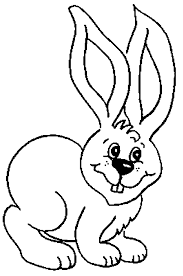 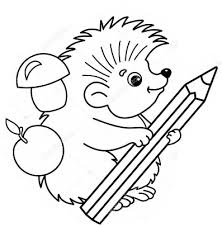 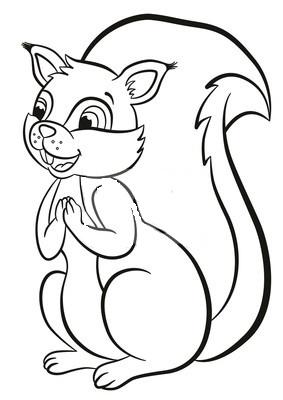 Název integrovaného blokuPoznávám sám sebeOblastDítě a jeho těloCharakteristika integrovaného blokuTento integrovaný blok je zaměřený na stimulaci růstu a vývoje dětí, jejich fyzickou pohodu a tělesnou zdatnost, rozvoj jejich pohybových a manipulačních dovedností, učení sebeobslužným dovednostem a vedení ke zdravým životním návykům a postojům.Návrhy dílčích témat pro realizaciDodržujeme pravidla Věci kolem nás Chci být zdravý Zimní radovánky Hrajeme si na školu Děti pozor, červená Klíčové kompetenceDílčí cíleOčekávané výstupyse učí svoje činnosti a hry plánovat, organizovat, řídit a vyhodnocovatrozvoj pohybových schopností a zdokonalování dovedností v oblasti hrubé i jemné motoriky (koordinace a rozsahu pohybu, dýchání, koordinace ruky a oka apod.), ovládání pohybového aparátu a tělesných funkcíovládat koordinaci ruky a oka, zvládat jemnou motoriku (zacházet s předměty denní potřeby, s drobnými pomůckami, s nástroji, náčiním a materiálem, zacházet s grafickým a výtvarným materiálem, např. s tužkami, barvami, nůžkami, papírem, modelovací hmotou, zacházet s jednoduchými hudebními nástroji apod.)se učí svoje činnosti a hry plánovat, organizovat, řídit a vyhodnocovatrozvoj pohybových schopností a zdokonalování dovedností v oblasti hrubé i jemné motoriky (koordinace a rozsahu pohybu, dýchání, koordinace ruky a oka apod.), ovládání pohybového aparátu a tělesných funkcíkoordinovat lokomoci a další polohy a pohyby těla, sladit pohyb s rytmem a hudbouse dokáže vyjadřovat a sdělovat své prožitky, pocity a nálady různými prostředky (řečovými, výtvarnými, hudebními, dramatickými apod.)rozvoj a užívání všech smyslůvnímat a rozlišovat pomocí všech smyslů (sluchově rozlišovat zvuky a tóny, zrakově rozlišovat tvary předmětů a jiné specifické znaky, rozlišovat vůně, chutě, vnímat hmatem apod.)řeší problémy na základě bezprostřední zkušenosti; postupuje cestou pokusu a omylu, zkouší, experimentuje; spontánně vymýšlí nová řešení problémů a situací; hledá různé možnosti a varianty (má vlastní, originální nápady); využívá při tom dosavadní zkušenosti, fantazii a představivostosvojení si věku přiměřených praktických dovednostízvládat jednoduchou obsluhu a pracovní úkony (postarat se o hračky, pomůcky, uklidit po sobě, udržovat pořádek, zvládat jednoduché úklidové práce, práce na zahradě apod.)řeší problémy na základě bezprostřední zkušenosti; postupuje cestou pokusu a omylu, zkouší, experimentuje; spontánně vymýšlí nová řešení problémů a situací; hledá různé možnosti a varianty (má vlastní, originální nápady); využívá při tom dosavadní zkušenosti, fantazii a představivostosvojení si věku přiměřených praktických dovednostívědomě napodobit jednoduchý pohyb podle vzoru a přizpůsobit jej podle pokynuřeší problémy na základě bezprostřední zkušenosti; postupuje cestou pokusu a omylu, zkouší, experimentuje; spontánně vymýšlí nová řešení problémů a situací; hledá různé možnosti a varianty (má vlastní, originální nápady); využívá při tom dosavadní zkušenosti, fantazii a představivostosvojení si věku přiměřených praktických dovednostízacházet s běžnými předměty denní potřeby, hračkami, pomůckami, drobnými nástroji, sportovním náčiním a nářadím, výtvarnými pomůckami a materiály, jednoduchými hudebními nástroji, běžnými pracovními pomůckamichápe, že se může o tom, co udělá, rozhodovat svobodně, ale že za svá rozhodnutí také odpovídávytváření zdravých životních návyků a postojů jako základů zdravého životního stylumít povědomí o některých způsobech ochrany osobního zdraví a bezpečí a o tom, kde v případě potřeby hledat pomoc (kam se obrátit, koho přivolat, jakým způsobem apod.)chápe, že se může o tom, co udělá, rozhodovat svobodně, ale že za svá rozhodnutí také odpovídávytváření zdravých životních návyků a postojů jako základů zdravého životního stylurozlišovat, co prospívá zdraví a co mu škodí; chovat se tak, aby v situacích pro dítě běžných a jemu známých neohrožovalo zdraví, bezpečí a pohodu svou ani druhýchodhaduje své síly, učí se hodnotit svoje osobní pokroky i oceňovat výkony druhýchosvojení si poznatků o těle a jeho zdraví, o pohybových činnostech a jejich kvalitěmít povědomí o významu péče o čistotu a zdraví, o významu aktivního pohybu a zdravé výživyodhaduje své síly, učí se hodnotit svoje osobní pokroky i oceňovat výkony druhýchosvojení si poznatků o těle a jeho zdraví, o pohybových činnostech a jejich kvalitěpojmenovat části těla, některé orgány (včetně pohlavních), znát jejich funkce, mít povědomí o těle a jeho vývoji, (o narození, růstu těla a jeho proměnách), znát základní pojmy užívané ve spojení se zdravím, s pohybem a sportemodhaduje své síly, učí se hodnotit svoje osobní pokroky i oceňovat výkony druhýchosvojení si poznatků o těle a jeho zdraví, o pohybových činnostech a jejich kvalitěovládat dechové svalstvo, sladit pohyb se zpěvemodhaduje své síly, učí se hodnotit svoje osobní pokroky i oceňovat výkony druhýchrozvoj fyzické i psychické zdatnostizvládnout základní pohybové dovednosti a prostorovou orientaci, běžné způsoby pohybu v různém prostředí (zvládat překážky, házet a chytat míč, užívat různé náčiní, pohybovat se ve skupině dětí, pohybovat se na sněhu, ledu, ve vodě, v písku)odhaduje své síly, učí se hodnotit svoje osobní pokroky i oceňovat výkony druhýchuvědomění si vlastního tělazachovávat správné držení tělase spolupodílí na společných rozhodnutích; přijímá vyjasněné a zdůvodněné povinnosti; dodržuje dohodnutá a pochopená pravidla a přizpůsobuje se jimosvojení si poznatků a dovedností důležitých k podpoře zdraví, bezpečí, osobní pohody i pohody prostředízvládnout sebeobsluhu, uplatňovat základní kulturně hygienické a zdravotně preventivní návyky (starat se o osobní hygienu, přijímat stravu a tekutinu, umět stolovat, postarat se o sebe a své osobní věci, oblékat se, svlékat, obouvat apod.)Název integrovaného blokuObjevujeme světOblastDítě a jeho psychikaCharakteristika integrovaného blokuTento integrovaný blok je zaměřený na podporu duševní pohody, psychické zdatnosti a odolnosti dětí, rozvoj jejich intelektu, řeči a jazyka, citů a vůle, sebepojetí a kreativity, stimulaci vzdělávacích dovedností a povzbuzování dětí v jejich dalším rozvoji, poznávání a učení. Návrhy dílčích témat pro realizaciCo děláme celý denZ pohádky do pohádkyVím, co kdo děláCo všechno kvetePůjdu k zápisuTěšíme se na VánoceKlíčové kompetenceDílčí cíleOčekávané výstupyovládá řeč, hovoří ve vhodně formulovaných větách, samostatně vyjadřuje své myšlenky, sdělení, otázky i odpovědi, rozumí slyšenému, slovně reaguje a vede smysluplný dialogrozvoj řečových schopností a jazykových dovedností receptivních (vnímání, naslouchání, porozumění) i produktivních (výslovnosti, vytváření pojmů, mluvního projevu, vyjadřování)poznat a vymyslet jednoduchá synonyma, homonyma a antonymaovládá řeč, hovoří ve vhodně formulovaných větách, samostatně vyjadřuje své myšlenky, sdělení, otázky i odpovědi, rozumí slyšenému, slovně reaguje a vede smysluplný dialogrozvoj řečových schopností a jazykových dovedností receptivních (vnímání, naslouchání, porozumění) i produktivních (výslovnosti, vytváření pojmů, mluvního projevu, vyjadřování)utvořit jednoduchý rýmovládá řeč, hovoří ve vhodně formulovaných větách, samostatně vyjadřuje své myšlenky, sdělení, otázky i odpovědi, rozumí slyšenému, slovně reaguje a vede smysluplný dialogrozvoj řečových schopností a jazykových dovedností receptivních (vnímání, naslouchání, porozumění) i produktivních (výslovnosti, vytváření pojmů, mluvního projevu, vyjadřování)sluchově rozlišovat začáteční a koncové slabiky a hlásky ve slovechovládá řeč, hovoří ve vhodně formulovaných větách, samostatně vyjadřuje své myšlenky, sdělení, otázky i odpovědi, rozumí slyšenému, slovně reaguje a vede smysluplný dialogrozvoj řečových schopností a jazykových dovedností receptivních (vnímání, naslouchání, porozumění) i produktivních (výslovnosti, vytváření pojmů, mluvního projevu, vyjadřování)popsat situaci (skutečnou, podle obrázku)ovládá řeč, hovoří ve vhodně formulovaných větách, samostatně vyjadřuje své myšlenky, sdělení, otázky i odpovědi, rozumí slyšenému, slovně reaguje a vede smysluplný dialogrozvoj řečových schopností a jazykových dovedností receptivních (vnímání, naslouchání, porozumění) i produktivních (výslovnosti, vytváření pojmů, mluvního projevu, vyjadřování)učit se nová slova a aktivně je používat (ptát se na slova, kterým nerozumí)ovládá řeč, hovoří ve vhodně formulovaných větách, samostatně vyjadřuje své myšlenky, sdělení, otázky i odpovědi, rozumí slyšenému, slovně reaguje a vede smysluplný dialogrozvoj řečových schopností a jazykových dovedností receptivních (vnímání, naslouchání, porozumění) i produktivních (výslovnosti, vytváření pojmů, mluvního projevu, vyjadřování)formulovat otázky, odpovídat, hodnotit slovní výkony, slovně reagovatovládá řeč, hovoří ve vhodně formulovaných větách, samostatně vyjadřuje své myšlenky, sdělení, otázky i odpovědi, rozumí slyšenému, slovně reaguje a vede smysluplný dialogrozvoj řečových schopností a jazykových dovedností receptivních (vnímání, naslouchání, porozumění) i produktivních (výslovnosti, vytváření pojmů, mluvního projevu, vyjadřování)porozumět slyšenému (zachytit hlavní myšlenku příběhu, sledovat děj a zopakovat jej ve správných větách)ovládá řeč, hovoří ve vhodně formulovaných větách, samostatně vyjadřuje své myšlenky, sdělení, otázky i odpovědi, rozumí slyšenému, slovně reaguje a vede smysluplný dialogrozvoj řečových schopností a jazykových dovedností receptivních (vnímání, naslouchání, porozumění) i produktivních (výslovnosti, vytváření pojmů, mluvního projevu, vyjadřování)vyjadřovat samostatně a smysluplně myšlenky, nápady, pocity, mínění a úsudky ve vhodně zformulovaných větáchovládá řeč, hovoří ve vhodně formulovaných větách, samostatně vyjadřuje své myšlenky, sdělení, otázky i odpovědi, rozumí slyšenému, slovně reaguje a vede smysluplný dialogrozvoj řečových schopností a jazykových dovedností receptivních (vnímání, naslouchání, porozumění) i produktivních (výslovnosti, vytváření pojmů, mluvního projevu, vyjadřování)pojmenovat většinu toho, čím je obklopenoovládá řeč, hovoří ve vhodně formulovaných větách, samostatně vyjadřuje své myšlenky, sdělení, otázky i odpovědi, rozumí slyšenému, slovně reaguje a vede smysluplný dialogrozvoj řečových schopností a jazykových dovedností receptivních (vnímání, naslouchání, porozumění) i produktivních (výslovnosti, vytváření pojmů, mluvního projevu, vyjadřování)správně vyslovovat, ovládat dech, tempo i intonaci řečiKlíčové kompetenceDílčí cíleOčekávané výstupysamostatně rozhoduje o svých činnostech; umí si vytvořit svůj názor a vyjádřit jejzískání schopnosti záměrně řídit svoje chování a ovlivňovat vlastní situaciprožívat a dětským způsobem projevovat, co cítí (soucit, radost, náklonnost), snažit se ovládat své afektivní chování (odložit splnění svých osobních přání, zklidnit se, tlumit vztek, zlost, agresivitu apod.)samostatně rozhoduje o svých činnostech; umí si vytvořit svůj názor a vyjádřit jejzískání schopnosti záměrně řídit svoje chování a ovlivňovat vlastní situacivyjádřit souhlas i nesouhlas, říci „ne“ v situacích, které to vyžadují (v ohrožujících, nebezpečných či neznámých situacích), odmítnout se podílet na nedovolených či zakázaných činnostech apod.samostatně rozhoduje o svých činnostech; umí si vytvořit svůj názor a vyjádřit jejzískání schopnosti záměrně řídit svoje chování a ovlivňovat vlastní situacirozhodovat o svých činnostechdokáže rozpoznat a využívat vlastní silné stránky, poznávat svoje slabé stránkypoznávání sebe sama, rozvoj pozitivních citů ve vztahu k sobě (uvědomění si vlastní identity, získání sebevědomí, sebedůvěry, osobní spokojenosti)prožívat radost ze zvládnutého a poznanéhodokáže rozpoznat a využívat vlastní silné stránky, poznávat svoje slabé stránkypoznávání sebe sama, rozvoj pozitivních citů ve vztahu k sobě (uvědomění si vlastní identity, získání sebevědomí, sebedůvěry, osobní spokojenosti)přijímat pozitivní ocenění i svůj případný neúspěch a vyrovnat se s ním, učit se hodnotit svoje osobní pokrokydokáže rozpoznat a využívat vlastní silné stránky, poznávat svoje slabé stránkypoznávání sebe sama, rozvoj pozitivních citů ve vztahu k sobě (uvědomění si vlastní identity, získání sebevědomí, sebedůvěry, osobní spokojenosti)uvědomovat si své možnosti i limity (své silné i slabé stránky)se domlouvá gesty i slovy, rozlišuje některé symboly, rozumí jejich významu i funkcirozvoj komunikativních dovedností (verbálních i neverbálních) a kultivovaného projevudomluvit se slovy i gesty, improvizovatse domlouvá gesty i slovy, rozlišuje některé symboly, rozumí jejich významu i funkcirozvoj komunikativních dovedností (verbálních i neverbálních) a kultivovaného projevuvést rozhovor (naslouchat druhým, vyčkat, až druhý dokončí myšlenku, sledovat řečníka i obsah, ptát se)projevuje dětským způsobem citlivost a ohleduplnost k druhým, pomoc slabším, rozpozná nevhodné chování; vnímá nespravedlnost, ubližování, agresivitu a lhostejnostzískání relativní citové samostatnostiuvědomovat si příjemné a nepříjemné citové prožitky (lásku, soucítění, radost, spokojenost i strach, smutek, odmítání), rozlišovat citové projevy v důvěrném (rodinném) a cizím prostředíprojevuje dětským způsobem citlivost a ohleduplnost k druhým, pomoc slabším, rozpozná nevhodné chování; vnímá nespravedlnost, ubližování, agresivitu a lhostejnostzískání relativní citové samostatnostiuvědomovat si svou samostatnost, zaujímat vlastní názory a postoje a vyjadřovat jeprojevuje dětským způsobem citlivost a ohleduplnost k druhým, pomoc slabším, rozpozná nevhodné chování; vnímá nespravedlnost, ubližování, agresivitu a lhostejnostzískání relativní citové samostatnostiodloučit se na určitou dobu od rodičů a blízkých, být aktivní i bez jejich oporyužívá při řešení myšlenkových i praktických problémů logických, matematických i empirických postupů; pochopí jednoduché algoritmy řešení různých úloh a situací a využívá je v dalších situacíchrozvoj tvořivosti (tvořivého myšlení, řešení problémů, tvořivého sebevyjádření)vnímat, že je zajímavé dozvídat se nové věci, využívat zkušeností k učeníužívá při řešení myšlenkových i praktických problémů logických, matematických i empirických postupů; pochopí jednoduché algoritmy řešení různých úloh a situací a využívá je v dalších situacíchrozvoj tvořivosti (tvořivého myšlení, řešení problémů, tvořivého sebevyjádření)záměrně se soustředit na činnost a udržet pozornostKlíčové kompetenceDílčí cíleOčekávané výstupyse učí nejen spontánně, ale i vědomě, vyvine úsilí, soustředí se na činnost a záměrně si zapamatuje; při zadané práci dokončí, co započalo; dovede postupovat podle instrukcí a pokynů, je schopno dobrat se k výsledkůmrozvoj, zpřesňování a kultivace smyslového vnímání, přechod od konkrétně názorného myšlení k myšlení slovně-logickému (pojmovému), rozvoj paměti a pozornosti, přechod od bezděčných forem těchto funkcí k úmyslným, rozvoj a kultivace představivosti a fantaziechápat prostorové pojmy (vpravo, vlevo, dole, nahoře, uprostřed, za, pod, nad, u, vedle, mezi apod.), elementární časové pojmy (teď, dnes, včera, zítra, ráno, večer, jaro, léto, podzim, zima, rok), orientovat se v prostoru i v rovině, částečně se orientovat v časese učí nejen spontánně, ale i vědomě, vyvine úsilí, soustředí se na činnost a záměrně si zapamatuje; při zadané práci dokončí, co započalo; dovede postupovat podle instrukcí a pokynů, je schopno dobrat se k výsledkůmrozvoj, zpřesňování a kultivace smyslového vnímání, přechod od konkrétně názorného myšlení k myšlení slovně-logickému (pojmovému), rozvoj paměti a pozornosti, přechod od bezděčných forem těchto funkcí k úmyslným, rozvoj a kultivace představivosti a fantaziezaměřovat se na to, co je z poznávacího hlediska důležité (odhalovat podstatné znaky, vlastnosti předmětů, nacházet společné znaky, podobu a rozdíl, charakteristické rysy předmětů či jevů a vzájemné souvislosti mezi nimi)se učí nejen spontánně, ale i vědomě, vyvine úsilí, soustředí se na činnost a záměrně si zapamatuje; při zadané práci dokončí, co započalo; dovede postupovat podle instrukcí a pokynů, je schopno dobrat se k výsledkůmrozvoj, zpřesňování a kultivace smyslového vnímání, přechod od konkrétně názorného myšlení k myšlení slovně-logickému (pojmovému), rozvoj paměti a pozornosti, přechod od bezděčných forem těchto funkcí k úmyslným, rozvoj a kultivace představivosti a fantaziepřemýšlet, vést jednoduché úvahy a to, o čem přemýšlí a uvažuje, také vyjádřitse učí nejen spontánně, ale i vědomě, vyvine úsilí, soustředí se na činnost a záměrně si zapamatuje; při zadané práci dokončí, co započalo; dovede postupovat podle instrukcí a pokynů, je schopno dobrat se k výsledkůmrozvoj, zpřesňování a kultivace smyslového vnímání, přechod od konkrétně názorného myšlení k myšlení slovně-logickému (pojmovému), rozvoj paměti a pozornosti, přechod od bezděčných forem těchto funkcí k úmyslným, rozvoj a kultivace představivosti a fantaziepoznat a pojmenovat většinu toho, čím je obklopenose učí nejen spontánně, ale i vědomě, vyvine úsilí, soustředí se na činnost a záměrně si zapamatuje; při zadané práci dokončí, co započalo; dovede postupovat podle instrukcí a pokynů, je schopno dobrat se k výsledkůmrozvoj, zpřesňování a kultivace smyslového vnímání, přechod od konkrétně názorného myšlení k myšlení slovně-logickému (pojmovému), rozvoj paměti a pozornosti, přechod od bezděčných forem těchto funkcí k úmyslným, rozvoj a kultivace představivosti a fantazievědomě využívat všech smyslů, záměrně pozorovat, postřehovat, všímat si (nového, změněného, chybějícího)se učí nejen spontánně, ale i vědomě, vyvine úsilí, soustředí se na činnost a záměrně si zapamatuje; při zadané práci dokončí, co započalo; dovede postupovat podle instrukcí a pokynů, je schopno dobrat se k výsledkůmrozvoj, zpřesňování a kultivace smyslového vnímání, přechod od konkrétně názorného myšlení k myšlení slovně-logickému (pojmovému), rozvoj paměti a pozornosti, přechod od bezděčných forem těchto funkcí k úmyslným, rozvoj a kultivace představivosti a fantazievyvinout volní úsilí, soustředit se na činnost a její dokončenízpřesňuje si početní představy, užívá číselných a matematických pojmů, vnímá elementární matematické souvislostiosvojení si elementárních poznatků o znakových systémech a jejich funkci (abeceda, čísla)chápat základní číselné a matematické pojmy, elementární matematické souvislosti a podle potřeby je prakticky využívat (porovnávat, uspořádávat a třídit soubory předmětů podle určitého pravidla, orientovat se v elementárním počtu cca do šesti, chápat číselnou řadu v rozsahu první desítky, poznat více, stejně, méně, první, poslední apod.)ovládá dovednosti předcházející čtení a psaníosvojení si některých poznatků a dovedností, které předcházejí čtení i psaní, rozvoj zájmu o psanou podobu jazyka i další formy sdělení verbální i neverbální (výtvarné, hudební, pohybové, dramatické)naučit se nazpaměť krátké texty, úmyslně si zapamatovat a vybavitovládá dovednosti předcházející čtení a psaníosvojení si některých poznatků a dovedností, které předcházejí čtení i psaní, rozvoj zájmu o psanou podobu jazyka i další formy sdělení verbální i neverbální (výtvarné, hudební, pohybové, dramatické)projevovat zájem o knížky, soustředěně poslouchat četbu, hudbu, sledovat divadlo, film, užívat telefonovládá dovednosti předcházející čtení a psaníosvojení si některých poznatků a dovedností, které předcházejí čtení i psaní, rozvoj zájmu o psanou podobu jazyka i další formy sdělení verbální i neverbální (výtvarné, hudební, pohybové, dramatické)poznat napsané své jménoovládá dovednosti předcházející čtení a psaníosvojení si některých poznatků a dovedností, které předcházejí čtení i psaní, rozvoj zájmu o psanou podobu jazyka i další formy sdělení verbální i neverbální (výtvarné, hudební, pohybové, dramatické)poznat některá písmena a číslice, popř. slovaovládá dovednosti předcházející čtení a psaníosvojení si některých poznatků a dovedností, které předcházejí čtení i psaní, rozvoj zájmu o psanou podobu jazyka i další formy sdělení verbální i neverbální (výtvarné, hudební, pohybové, dramatické)sledovat očima zleva dopravaovládá dovednosti předcházející čtení a psaníosvojení si některých poznatků a dovedností, které předcházejí čtení i psaní, rozvoj zájmu o psanou podobu jazyka i další formy sdělení verbální i neverbální (výtvarné, hudební, pohybové, dramatické)rozlišovat některé obrazné symboly (piktogramy, orientační a dopravní značky, označení nebezpečí apod.) a porozumět jejich významu i jejich komunikativní funkciovládá dovednosti předcházející čtení a psaníosvojení si některých poznatků a dovedností, které předcházejí čtení i psaní, rozvoj zájmu o psanou podobu jazyka i další formy sdělení verbální i neverbální (výtvarné, hudební, pohybové, dramatické)chápat slovní vtip a humorovládá dovednosti předcházející čtení a psaníosvojení si některých poznatků a dovedností, které předcházejí čtení i psaní, rozvoj zájmu o psanou podobu jazyka i další formy sdělení verbální i neverbální (výtvarné, hudební, pohybové, dramatické)sledovat a vyprávět příběh, pohádkumá smysl pro povinnost ve hře, práci i učení; k úkolům a povinnostem přistupuje odpovědně; váží si práce i úsilí druhýchvytváření pozitivního vztahu k intelektuálním činnostem a k učení, podpora a rozvoj zájmu o učenípostupovat a učit se podle pokynů a instrukcímá smysl pro povinnost ve hře, práci i učení; k úkolům a povinnostem přistupuje odpovědně; váží si práce i úsilí druhýchvytváření pozitivního vztahu k intelektuálním činnostem a k učení, podpora a rozvoj zájmu o učenízorganizovat hruKlíčové kompetenceDílčí cíleOčekávané výstupyprůběžně rozšiřuje svou slovní zásobu a aktivně ji používá k dokonalejší komunikaci s okolímrozvoj poznatků, schopností a dovedností umožňujících pocity, získané dojmy a prožitky vyjádřitzachytit a vyjádřit své prožitky (slovně, výtvarně, pomocí hudby, hudebně pohybovou či dramatickou improvizací apod.)průběžně rozšiřuje svou slovní zásobu a aktivně ji používá k dokonalejší komunikaci s okolímrozvoj poznatků, schopností a dovedností umožňujících pocity, získané dojmy a prožitky vyjádřitvyjadřovat svou představivost a fantazii v tvořivých činnostech (konstruktivních, výtvarných, hudebních, pohybových či dramatických) i ve slovních výpovědích k nimse zajímá o druhé i o to, co se kolem děje; je otevřené aktuálnímu děnírozvoj schopnosti citové vztahy vytvářet, rozvíjet je a city plně prožívatbýt citlivé ve vztahu k živým bytostem, k přírodě i k věcemse učí s chutí, pokud se mu dostává uznání a oceněnívytváření základů pro práci s informaceminaučit se zpaměti krátké texty (reprodukovat říkanky, písničky, pohádky, zvládnout jednoduchou dramatickou úlohu apod.)se chová při setkání s neznámými lidmi či v neznámých situacích obezřetně; nevhodné chování i komunikaci, která je mu nepříjemná, umí odmítnoutrozvoj schopnosti sebeovládáníve známých a opakujících se situacích a v situacích, kterým rozumí, ovládat svoje city a přizpůsobovat jim své chováníse nebojí chybovat, pokud nachází pozitivní ocenění nejen za úspěch, ale také za snahuposilování přirozených poznávacích citů (zvídavosti, zájmu, radosti z objevování apod.)nalézat nová řešení nebo alternativní k běžnýmse nebojí chybovat, pokud nachází pozitivní ocenění nejen za úspěch, ale také za snahuposilování přirozených poznávacích citů (zvídavosti, zájmu, radosti z objevování apod.)řešit problémy, úkoly a situace, myslet kreativně, předkládat „nápady“chápe, že nespravedlnost, ubližování, ponižování, lhostejnost, agresivita a násilí se nevyplácí a že vzniklé konflikty je lépe řešit dohodou; dokáže se bránit projevům násilí jiného dítěte, ponižování a ubližovánírozvoj a kultivace mravního i estetického vnímání, cítění a prožívánítěšit se z hezkých a příjemných zážitků, z přírodních i kulturních krás i setkávání se s uměnímchápe, že nespravedlnost, ubližování, ponižování, lhostejnost, agresivita a násilí se nevyplácí a že vzniklé konflikty je lépe řešit dohodou; dokáže se bránit projevům násilí jiného dítěte, ponižování a ubližovánírozvoj a kultivace mravního i estetického vnímání, cítění a prožívánírespektovat předem vyjasněná a pochopená pravidla, přijímat vyjasněné a zdůvodněné povinnostiNázev integrovaného blokuSpolečně to zvládnemeOblastDítě a ten druhýCharakteristika integrovaného blokuTento integrovaný blok je zaměřený na podporu utváření vztahů dítěte vůči jinému dítěti nebo dospělému a posilování a obohacování jejich vzájemné interakce.Návrhy dílčích témat pro realizaciVítáme tě ve školeJe nám spolu dobřeVšechny děti mají svátekHurá na prázdninyKlíčové kompetenceDílčí cíleOčekávané výstupysi všímá dění i problémů v bezprostředním okolí; přirozenou motivací k řešení dalších problémů a situací je pro něj pozitivní odezva na aktivní zájemrozvoj kooperativních dovednostíspolupracovat s ostatnímiuplatňuje získanou zkušenost v praktických situacích a v dalším učeníosvojení si elementárních poznatků, schopností a dovedností důležitých pro navazování a rozvíjení vztahů dítěte k druhým lidemrespektovat potřeby jiného dítěte, dělit se s ním o hračky, pomůcky, pamlsky, rozdělit si úkol s jiným dítětem apod.komunikuje v běžných situacích bez zábran a ostychu s dětmi i s dospělými; chápe, že být komunikativní, vstřícné, iniciativní a aktivní je výhodourozvoj interaktivních a komunikativních dovedností verbálních i neverbálníchpřirozeně a bez zábran komunikovat s druhým dítětem, navazovat a udržovat dětská přátelstvíkomunikuje v běžných situacích bez zábran a ostychu s dětmi i s dospělými; chápe, že být komunikativní, vstřícné, iniciativní a aktivní je výhodourozvoj interaktivních a komunikativních dovedností verbálních i neverbálníchnavazovat kontakty s dospělým, kterému je svěřeno do péče, překonat stud, komunikovat s ním vhodným způsobem, respektovat hose dokáže ve skupině prosadit, ale i podřídit, při společných činnostech se domlouvá a spolupracuje; v běžných situacích uplatňuje základní společenské návyky a pravidla společenského styku; je schopné respektovat druhé, vyjednávat, přijímat a uzavírat kompromisyposilování prosociálního chování ve vztahu k ostatním lidem (v rodině, v mateřské škole, v dětské herní skupině apod.)vnímat, co si druhý přeje či potřebuje, vycházet mu vstříc (chovat se citlivě a ohleduplně k slabšímu či postiženému dítěti, mít ohled na druhého a soucítit s ním, nabídnout mu pomoc apod.)se dokáže ve skupině prosadit, ale i podřídit, při společných činnostech se domlouvá a spolupracuje; v běžných situacích uplatňuje základní společenské návyky a pravidla společenského styku; je schopné respektovat druhé, vyjednávat, přijímat a uzavírat kompromisyposilování prosociálního chování ve vztahu k ostatním lidem (v rodině, v mateřské škole, v dětské herní skupině apod.)porozumět běžným projevům vyjádření emocí a náladKlíčové kompetenceDílčí cíleOčekávané výstupyje schopno chápat, že lidé se různí, a umí být tolerantní k jejich odlišnostem a jedinečnostemvytváření prosociálních postojů (rozvoj sociální citlivosti, tolerance, respektu, přizpůsobivosti apod.)chovat se obezřetně při setkání s neznámými dětmi, staršími i dospělými jedinci, v případě potřeby požádat druhého o pomoc (pro sebe i pro jiné dítě)je schopno chápat, že lidé se různí, a umí být tolerantní k jejich odlišnostem a jedinečnostemvytváření prosociálních postojů (rozvoj sociální citlivosti, tolerance, respektu, přizpůsobivosti apod.)chápat, že všichni lidé (děti) mají stejnou hodnotu, přestože je každý jiný (jinak vypadá, jinak se chová, něco jiného umí či neumí apod.), že osobní, resp. osobnostní odlišnosti jsou přirozenéje schopno chápat, že lidé se různí, a umí být tolerantní k jejich odlišnostem a jedinečnostemvytváření prosociálních postojů (rozvoj sociální citlivosti, tolerance, respektu, přizpůsobivosti apod.)uvědomovat si svá práva ve vztahu k druhému, přiznávat stejná práva druhým a respektovat jespoluvytváří pravidla společného soužití mezi vrstevníky, rozumí jejich smyslu a chápe potřebu je zachovávatseznamování s pravidly chování ve vztahu k druhémudodržovat dohodnutá a pochopená pravidla vzájemného soužití a chování doma, v mateřské škole, na veřejnosti, dodržovat herní pravidlasi uvědomuje svá práva i práva druhých, učí se je hájit a respektovat; chápe, že všichni lidé mají stejnou hodnotuochrana osobního soukromí a bezpečí ve vztazích s druhými dětmi i dospělýmibránit se projevům násilí jiného dítěte, ubližování, ponižování apod.si uvědomuje svá práva i práva druhých, učí se je hájit a respektovat; chápe, že všichni lidé mají stejnou hodnotuochrana osobního soukromí a bezpečí ve vztazích s druhými dětmi i dospělýmiuplatňovat své individuální potřeby, přání a práva s ohledem na druhého (obhajovat svůj postoj nebo názor, respektovat jiný postoj či názor), přijímat a uzavírat kompromisy, řešit konflikt dohodousi uvědomuje svá práva i práva druhých, učí se je hájit a respektovat; chápe, že všichni lidé mají stejnou hodnotuochrana osobního soukromí a bezpečí ve vztazích s druhými dětmi i dospělýmiodmítnout komunikaci, která je mu nepříjemnáNázev integrovaného blokuSvět je plný zážitkůOblastDítě a společnostCharakteristika integrovaného blokuTento integrovaný blok je zaměřený na uvedení dětí do společenství ostatních lidí a do pravidel soužití s ostatními, seznámení se světem kultury a umění, osvojování dovedností, návyků a postojů umožňujících dětem aktivně se podílet na utváření společenské pohody v jejich sociálním prostředí. Návrhy dílčích témat pro realizaciSklízíme plody podzimu Život ve volné příroděKouzelný adventKarneval ve školce Svátky jaraMoje rodinaKlíčové kompetenceDílčí cíleOčekávané výstupyřeší problémy, na které stačí; známé a opakující se situace se snaží řešit samostatně (na základě nápodoby či opakování), náročnější s oporou a pomocí dospěléhovytvoření základů aktivních postojů ke světu, k životu, pozitivních vztahů ke kultuře a umění, rozvoj dovedností umožňujících tyto vztahy a postoje vyjadřovat a projevovatvyjadřovat se prostřednictvím hudebních a hudebně pohybových činností, zvládat základní hudební dovednosti vokální i instrumentální (zazpívat píseň, zacházet s jednoduchými hudebními nástroji, sledovat a rozlišovat rytmus)řeší problémy, na které stačí; známé a opakující se situace se snaží řešit samostatně (na základě nápodoby či opakování), náročnější s oporou a pomocí dospěléhovytvoření základů aktivních postojů ke světu, k životu, pozitivních vztahů ke kultuře a umění, rozvoj dovedností umožňujících tyto vztahy a postoje vyjadřovat a projevovatzachycovat skutečnosti ze svého okolí a vyjadřovat své představy pomocí různých výtvarných dovedností a technik (kreslit, používat barvy, modelovat, konstruovat, tvořit z papíru, tvořit a vyrábět z různých jiných materiálů, z přírodnin aj.)řeší problémy, na které stačí; známé a opakující se situace se snaží řešit samostatně (na základě nápodoby či opakování), náročnější s oporou a pomocí dospěléhovytvoření základů aktivních postojů ke světu, k životu, pozitivních vztahů ke kultuře a umění, rozvoj dovedností umožňujících tyto vztahy a postoje vyjadřovat a projevovatvyjednávat s dětmi i dospělými ve svém okolí, domluvit se na společném řešení (v jednoduchých situacích samostatně, jinak s pomocí)má elementární poznatky o světě lidí, kultury, přírody i techniky, který dítě obklopuje, o jeho rozmanitostech a proměnách; orientuje se v řádu a dění v prostředí, ve kterém žijerozvoj společenského i estetického vkusuvnímat umělecké a kulturní podněty, pozorně poslouchat, sledovat se zájmem literární, dramatické či hudební představení a hodnotit svoje zážitky (říci, co bylo zajímavé, co je zaujalo)má elementární poznatky o světě lidí, kultury, přírody i techniky, který dítě obklopuje, o jeho rozmanitostech a proměnách; orientuje se v řádu a dění v prostředí, ve kterém žijepoznávání pravidel společenského soužití a jejich spoluvytváření v rámci přirozeného sociokulturního prostředí, porozumění základním projevům neverbální komunikace obvyklým v tomto prostředízačlenit se do třídy a zařadit se mezi své vrstevníky, respektovat jejich rozdílné vlastnosti, schopnosti a dovednostimá elementární poznatky o světě lidí, kultury, přírody i techniky, který dítě obklopuje, o jeho rozmanitostech a proměnách; orientuje se v řádu a dění v prostředí, ve kterém žijepoznávání pravidel společenského soužití a jejich spoluvytváření v rámci přirozeného sociokulturního prostředí, porozumění základním projevům neverbální komunikace obvyklým v tomto prostředípochopit, že každý má ve společenství (v rodině, ve třídě, v herní skupině) svou roli, podle které je třeba se chovatmá elementární poznatky o světě lidí, kultury, přírody i techniky, který dítě obklopuje, o jeho rozmanitostech a proměnách; orientuje se v řádu a dění v prostředí, ve kterém žijepoznávání pravidel společenského soužití a jejich spoluvytváření v rámci přirozeného sociokulturního prostředí, porozumění základním projevům neverbální komunikace obvyklým v tomto prostředíuplatňovat návyky v základních formách společenského chování ve styku s dospělými i s dětmi (zdravit známé děti i dospělé, rozloučit se, poprosit, poděkovat, vzít si slovo až když druhý domluví, požádat o pomoc, vyslechnout sdělení, uposlechnout pokyn apod.)má elementární poznatky o světě lidí, kultury, přírody i techniky, který dítě obklopuje, o jeho rozmanitostech a proměnách; orientuje se v řádu a dění v prostředí, ve kterém žijepoznávání pravidel společenského soužití a jejich spoluvytváření v rámci přirozeného sociokulturního prostředí, porozumění základním projevům neverbální komunikace obvyklým v tomto prostředízacházet šetrně s vlastními i cizími pomůckami, hračkami, věcmi denní potřeby, s knížkami, s penězi apod.odhaduje rizika svých nápadů, jde za svým záměrem, ale také dokáže měnit cesty a přizpůsobovat se daným okolnostemrozvoj schopnosti žít ve společenství ostatních lidí (spolupracovat, spolupodílet se), přináležet k tomuto společenství (ke třídě, k rodině, k ostatním dětem) a vnímat a přijímat základní hodnoty v tomto společenství uznávanédodržovat pravidla her a jiných činností, jednat spravedlivě, hrát fairodhaduje rizika svých nápadů, jde za svým záměrem, ale také dokáže měnit cesty a přizpůsobovat se daným okolnostemrozvoj schopnosti žít ve společenství ostatních lidí (spolupracovat, spolupodílet se), přináležet k tomuto společenství (ke třídě, k rodině, k ostatním dětem) a vnímat a přijímat základní hodnoty v tomto společenství uznávanéchovat se a jednat na základě vlastních pohnutek a zároveň s ohledem na druhénapodobuje modely prosociálního chování a mezilidských vztahů, které nachází ve svém okolívytvoření povědomí o mezilidských morálních hodnotáchuvědomovat si, že ne všichni lidé respektují pravidla chování, že se mohou chovat neočekávaně, proti pravidlům, a tím ohrožovat pohodu i bezpečí druhých; odmítat společensky nežádoucí chování (např. lež, nespravedlnost, ubližování, lhostejnost či agresivitu), chránit se před ním a v rámci svých možností se bránit jeho důsledkům (vyhýbat se komunikaci s lidmi, kteří se takto chovají)chápe, že vyhýbat se řešení problémů nevede k cíli, ale že jejich včasné a uvážlivé řešení je naopak výhodou; uvědomuje si, že svou aktivitou a iniciativou může situaci ovlivnitrozvoj základních kulturně společenských postojů, návyků a dovedností dítěte, rozvoj schopnosti projevovat se autenticky, chovat se autonomně, prosociálně a aktivně se přizpůsobovat společenskému prostředí a zvládat jeho změnyadaptovat se na život ve škole, aktivně zvládat požadavky plynoucí z prostředí školy i jeho běžných proměn (vnímat základní pravidla jednání ve skupině, podílet se na nich a řídit se jimi, podřídit se rozhodnutí skupiny, přizpůsobit se společnému programu, spolupracovat, přijímat autoritu) a spoluvytvářet v tomto společenství prostředí pohodyodhaduje rizika svých nápadů, jde za svým záměrem, ale také dokáže měnit cesty a přizpůsobovat se daným okolnostemrozvoj schopnosti žít ve společenství ostatních lidí (spolupracovat, spolupodílet se), přináležet k tomuto společenství (ke třídě, k rodině, k ostatním dětem) a vnímat a přijímat základní hodnoty v tomto společenství uznávanédodržovat pravidla her a jiných činností, jednat spravedlivě, hrát fairodhaduje rizika svých nápadů, jde za svým záměrem, ale také dokáže měnit cesty a přizpůsobovat se daným okolnostemrozvoj schopnosti žít ve společenství ostatních lidí (spolupracovat, spolupodílet se), přináležet k tomuto společenství (ke třídě, k rodině, k ostatním dětem) a vnímat a přijímat základní hodnoty v tomto společenství uznávanéchovat se a jednat na základě vlastních pohnutek a zároveň s ohledem na druhéKlíčové kompetenceDílčí cíleOčekávané výstupynapodobuje modely prosociálního chování a mezilidských vztahů, které nachází ve svém okolívytvoření povědomí o mezilidských morálních hodnotáchuvědomovat si, že ne všichni lidé respektují pravidla chování, že se mohou chovat neočekávaně, proti pravidlům, a tím ohrožovat pohodu i bezpečí druhých; odmítat společensky nežádoucí chování (např. lež, nespravedlnost, ubližování, lhostejnost či agresivitu), chránit se před ním a v rámci svých možností se bránit jeho důsledkům (vyhýbat se komunikaci s lidmi, kteří se takto chovají)chápe, že vyhýbat se řešení problémů nevede k cíli, ale že jejich včasné a uvážlivé řešení je naopak výhodou; uvědomuje si, že svou aktivitou a iniciativou může situaci ovlivnitrozvoj základních kulturně společenských postojů, návyků a dovedností dítěte, rozvoj schopnosti projevovat se autenticky, chovat se autonomně, prosociálně a aktivně se přizpůsobovat společenskému prostředí a zvládat jeho změnyadaptovat se na život ve škole, aktivně zvládat požadavky plynoucí z prostředí školy i jeho běžných proměn (vnímat základní pravidla jednání ve skupině, podílet se na nich a řídit se jimi, podřídit se rozhodnutí skupiny, přizpůsobit se společnému programu, spolupracovat, přijímat autoritu) a spoluvytvářet v tomto společenství prostředí pohodyví, že lidé se dorozumívají i jinými jazyky a že je možno se jim učit; má vytvořeny elementární předpoklady k učení se cizímu jazykuvytváření povědomí o existenci ostatních kultur a národnostíchovat se zdvořile, přistupovat k druhým lidem, k dospělým i k dětem, bez předsudků, s úctou k jejich osobě, vážit si jejich práce a úsilímá základní dětskou představu o tom, co je v souladu se základními lidskými hodnotami a normami i co je s nimi v rozporu, a snaží se podle toho chovatseznamování se světem lidí, kultury a umění, osvojení si základních poznatků o prostředí, v němž dítě žijeutvořit si základní dětskou představu o pravidlech chování a společenských normách, co je v souladu s nimi a co proti nim a ve vývojově odpovídajících situacích se podle této představy chovat (doma, v mateřské škole i na veřejnosti)má základní dětskou představu o tom, co je v souladu se základními lidskými hodnotami a normami i co je s nimi v rozporu, a snaží se podle toho chovatseznamování se světem lidí, kultury a umění, osvojení si základních poznatků o prostředí, v němž dítě žijeporozumět běžným neverbálním projevům citových prožitků a nálad druhýchNázev integrovaného blokuZkoumáme naši ZemiOblastDítě a světCharakteristika integrovaného blokuTento integrovaný blok je zaměřený na založení základního povědomí o okolním světe a jeho dění, o vlivu člověka na životní prostředí (nejbližší okolí až globální problémy) a vytvoření základů pro otevřený a odpovědný postoj dítěte k životnímu prostředí.Návrhy dílčích témat pro realizaciUž znáš celou školkuPodzim klepe na dveřePříroda usínáPaní zima čarujeJarní probuzeníMáme rádi zvířataRoční období a počasí  Z čeho se vyrábí Naše Země je kulatá Už jde létoKlíčové kompetenceDílčí cíleOčekávané výstupysoustředěně pozoruje, zkoumá, objevuje, všímá si souvislostí, experimentuje a užívá při tom jednoduchých pojmů, znaků a symbolůseznamování s místem a prostředím, ve kterém dítě žije, a vytváření pozitivního vztahu k němuorientovat se bezpečně ve známém prostředí i v životě tohoto prostředí (doma, v budově mateřské školy, v blízkém okolí)si uvědomuje, že za sebe i své jednání odpovídá a nese důsledkyvytvoření povědomí o vlastní sounáležitosti se světem, se živou a neživou přírodou, lidmi, společností, planetou Zemíosvojit si elementární poznatky o okolním prostředí, které jsou dítěti blízké, pro ně smysluplné a přínosné, zajímavé a jemu pochopitelné a využitelné pro další učení a životní praxiklade otázky a hledá na ně odpovědi, aktivně si všímá, co se kolem něho děje; chce porozumět věcem, jevům a dějům, které kolem sebe vidí; poznává, že se může mnohému naučit, raduje se z toho, co samo dokázalo a zvládloosvojení si poznatků a dovedností potřebných k vykonávání jednoduchých činností v péči o okolí při spoluvytváření zdravého a bezpečného prostředí a k ochraně dítěte před jeho nebezpečnými vlivyuvědomovat si nebezpečí, se kterým se může ve svém okolí setkat, a mít povědomí o tom, jak se prakticky chránit (vědět, jak se nebezpečí vyhnout, kam se v případě potřeby obrátit o pomoc)klade otázky a hledá na ně odpovědi, aktivně si všímá, co se kolem něho děje; chce porozumět věcem, jevům a dějům, které kolem sebe vidí; poznává, že se může mnohému naučit, raduje se z toho, co samo dokázalo a zvládloosvojení si poznatků a dovedností potřebných k vykonávání jednoduchých činností v péči o okolí při spoluvytváření zdravého a bezpečného prostředí a k ochraně dítěte před jeho nebezpečnými vlivyzvládat běžné činnosti a požadavky na dítě kladené i jednoduché praktické situace, které se doma a v mateřské škole opakují, chovat se přiměřeně a bezpečně doma i na veřejnosti (na ulici, na hřišti, v obchodě, u lékaře apod.)Klíčové kompetenceDílčí cíleOčekávané výstupyrozlišuje řešení, která jsou funkční (vedoucí k cíli), a řešení, která funkční nejsou; dokáže mezi nimi volitrozvoj schopnosti přizpůsobovat se podmínkám vnějšího prostředí i jeho změnámporozumět, že změny jsou přirozené a samozřejmé (všechno kolem se mění, vyvíjí, pohybuje a proměňuje a že s těmito změnami je třeba v životě počítat), přizpůsobovat se běžně proměnlivým okolnostem doma i v mateřské školerozlišuje řešení, která jsou funkční (vedoucí k cíli), a řešení, která funkční nejsou; dokáže mezi nimi volitrozvoj schopnosti přizpůsobovat se podmínkám vnějšího prostředí i jeho změnámvšímat si změn a dění v nejbližším okolídovede využít informativní a komunikativní prostředky, se kterými se běžně setkává (knížky, encyklopedie, počítač, audiovizuální technika, telefon atp.)vytváření elementárního povědomí o širším přírodním, kulturním i technickém prostředí, o jejich rozmanitosti, vývoji a neustálých proměnáchmít povědomí o širším společenském, věcném, přírodním, kulturním i technickém prostředí i jeho dění v rozsahu praktických zkušeností a dostupných praktických ukázek v okolí dítětechápe, že zájem o to, co se kolem děje, činorodost, pracovitost a podnikavost jsou přínosem a že naopak lhostejnost, nevšímavost, pohodlnost a nízká aktivita mají svoje nepříznivé důsledkyrozvoj úcty k životu ve všech jeho formáchpomáhat pečovat o okolní životní prostředí (dbát o pořádek a čistotu, nakládat vhodným způsobem s odpady, starat se o rostliny, spoluvytvářet pohodu prostředí, chránit přírodu v okolí, živé tvory apod.)ví, že není jedno, v jakém prostředí žije, uvědomuje si, že se svým chováním na něm podílí a že je může ovlivnitpoznávání jiných kulturvnímat, že svět má svůj řád, že je rozmanitý a pozoruhodný, nekonečně pestrý a různorodý – jak svět přírody, tak i svět lidí (mít elementární povědomí o existenci různých národů a kultur, různých zemích, o planetě Zemi, vesmíru apod.)dbá na osobní zdraví a bezpečí svoje i druhých, chová se odpovědně s ohledem na zdravé a bezpečné okolní prostředí (přírodní i společenské)pochopení, že změny způsobené lidskou činností mohou prostředí chránit a zlepšovat, ale také poškozovat a ničitrozlišovat aktivity, které mohou zdraví okolního prostředí podporovat a které je mohou poškozovat, všímat si nepořádků a škod, upozornit na nědbá na osobní zdraví a bezpečí svoje i druhých, chová se odpovědně s ohledem na zdravé a bezpečné okolní prostředí (přírodní i společenské)pochopení, že změny způsobené lidskou činností mohou prostředí chránit a zlepšovat, ale také poškozovat a ničitmít povědomí o významu životního prostředí (přírody i společnosti) pro člověka, uvědomovat si, že způsobem, jakým se dítě i ostatní v jeho okolí chovají, ovlivňují vlastní zdraví i životní prostředíPředmět evaluace (na které konkrétní jevy se mateřská škola zaměří);Metody a techniky evaluace (formy, způsob vyhodnocování);Časový plán (konkrétní termíny či frekvence hodnocení);Odpovědnost učitelů a dalších pracovníků (kdo bude za co zodpovědný).Soulad ŠVP s RVP PV:1. Koncepce a rámec školy1.1Mateřská škola má jasně formulovanou vizi a realistickou strategii rozvoje, které pedagogové sdílejí a naplňují.1.2 Mateřská škola má vzdělávací program (ŠVP), který vychází z vize a strategie rozvoje školy a je v souladu s kurikulárními dokumenty (RVP); jeho cíle jsou srozumitelné pro pedagogy i rodiče.Zjištění zda ŠVP PV je v souladu s požadavky aktuálního RVP PVKomparační analýzaPři inovaci a aktualizaci ŠVP PV po 3 letech. V případě aktualizace RVP PV ihned.Ředitel, zástupce ředitele...Plnění cílů ŠVP (TVP)1. Koncepce a rámec školy1.1 Mateřská  škola má jasně formulovanou vizi a realistickou strategii rozvoje, které pedagogové sdílejí a naplňují.2. Pedagogické vedení školy2.1 Vedení školy aktivně řídí, pravidelně monitoruje a vyhodnocuje práci školy a přijímá účinná opatření5. Vzdělávací výsledky5.2 Výsledky vzdělávání dětí odpovídají očekávaným výsledkům podle vzdělávacích programůZajištění, zda jsou naplňovány vize a dlouhodobé cíle stanovené v ŠVP PV.Analýza dokumentu, analýza výsledků vyplývající z evaluace průběhu pedagogického procesu, diskuze na jednání ped.rady. Písemné zpracování.Na konci šk. roku.Ředitel, učitelé, popřípadě další zaměstnanci.Způsob zpracování a realizace obsahu vzdělávání (zpracování a realizace integrovaných bloků)1. Koncepce a rámec školy1.2 Mateřská škola má vzdělávací program (ŠVP), který vychází z vize a strategie rozvoje školy a je v souladu s kurikulárními dokumenty (RVP); jeho cíle jsou srozumitelné pro pedagogy i rodiče4. Vzdělávání4.1 Pedagogové systematicky promýšlejí a připravují vzdělávání v souladu s vědomostními, dovednostními a postojovými cíli definovanými v kurikulárních dokumentech školy a individuálními potřebami dětíZjištění, jak jsou v TVP realizovány IB.Kontrola průběžného plánování kompetencí.Čtvrtletně.Učitelé v jednotlivých třídách.Práci učitelů (včetně jejich sebereflexe)2. Pedagogické vedení školy2.2 Vedení školy aktivně vytváří zdravé školní klima-pečuje o vztahy mezi pedagogy, dětmi i vzájemné vztahy mezi pedagogy a dětmi a jejich rodiči a o vzájemnou spolupráci všech aktérů3. Kvalita pedagogického sboru3.2 Pedagogové důsledně uplatňují při komunikaci s dětmi, rodiči a kolegy vstřícný, respektující přístup3.4 Pedagogové podporují rozvoj demokratických hodnot a občanské angažovanosti4. Vzdělávání4.1 Pedagogové systematicky promýšlejí a připravují vzdělávání v souladu s vědomostními, dovednostními a postojovými cíli definovanými v kurikulárních dokumentech školy a individuálními potřebami dětí.Zjišťování kvality pedagogického procesu, se zaměřením na efektivní uplatňování metod a forem práce formulovaných v ŠVP PV.Sebereflexe učitelů.Vzájemné hospitace.Hospitace.Denně zamýšlení, rozhovor s kolegy...Po skončení tematické části písemně do formulářů. 1x ročně písemné sebehodnocení pedagogůvšichni učiteléředitel, učitelé4.2 Pedagogové využívají široké spektrum výchovně-vzdělávacích strategií pro naplnění stanovených cílů.4.3 Pedagogové systematicky sledují vzdělávací pokrok každého dítěte a při plánování a realizaci vzdělávání zohledňují individuální potřeby dětí4.4 Pedagogové se ve své práci zaměřují na sociální a osobnostní rozvoj dětí6 Podpora dětí při vzdělávání (rovné příležitosti)6.1 Mateřské škola vytváří každému dítěti a jeho rodině rovné příležitosti ke vzdělávání bez ohledu na jeho pohlaví, věk, etnickou příslušnost, kulturu, rodný jazyk, náboženství, rodinné zázemí, ekonomický status nebo potřebu podpůrných opatření.6.2 Mateřská škola poskytuje účinnou podporu všem dětem s potřebou podpůrných opatření.6.3 Mateřská škola věnuje patřičnou pozornost osobnostnímu rozvoji dětí, rozvíjí u nich otevřenost, toleranci a respekt vůči jinakosti a dbá na to, aby žádné dítě nebylo vyčleňováno z kolektivuKvalitu podmínek vzdělávání v kontextu RVP PVvěcné podmínky1 Pedagogické vedení školy2.4 Vedení školy usiluje o optimální materiální podmínky vzdělávání a pečuje o jejich účelné využíváníživotospráva;1 Koncepce a rámec školy1.4 Mateřská škola je vstřícné a bezpečné místo pro děti, jejich rodiče i pedagogyAnalýza podmínek v MŠ, kontrola jejich naplňování v MŠ.Kontrola naplňování záměrů (návrhy na další úpravu podmínek v ŠVP PV).psychosociální podmínky1 Koncepce a rámec školy1.4 Mateřská škola je vstřícné a bezpečné místo pro děti, jejich rodiče i pedagogy4. Vzdělávání4.4 Pedagogové se ve své práci zaměřují na sociální a osobnostní rozvoj dětí6 Podpora dětí při vzdělávání (rovné příležitosti)6.3.Mateřská škola věnuje patřičnou pozornost osobnostnímu rozvoji dětí, rozvíjí u nich otevřenost, toleranci a respekt vůči jinakosti a dbá na to, aby žádné dítě nebylo vyčleňováno z kolektivuorganizace1 Koncepce a rámec školy1.3 Mateřská škola funguje podle jasných pravidel umožňujících konstruktivní komunikaci všech aktérů (vedení, pedagogové, rodiče) a jejich participaci na chodu školyřízení mateřské školy1 Koncepce a rámec školy1.3 Mateřská škola funguje podle jasných pravidel umožňujících konstruktivní komunikaci všech aktérů (vedení, pedagogové, rodiče) a jejich participaci na chodu školy1.5 Mateřská škola spolupracuje s vnějšími partnery2 Pedagogické vedení školy2.1 Vedení školy aktivně řídí, pravidelně monitoruje a vyhodnocuje práci školy a přijímá účinná opatření2.2 Vedení školy aktivně vytváří zdravé školní klima-pečuje o vztahy mezi pedagogy, dětmi i vzájemné vztahy mezi pedagogy a dětmi a jejich rodiči a o vzájemnou spolupráci všech aktérůpersonální a pedagogické zajištění2 Pedagogické vedení školy2.3 Vedení školy cíleně pečuje o naplnění relevantních potřeb každého pedagoga a jeho profesní rozvoj, vytváří podmínky pro výměnu pedagogických zkušeností s dalšími školami a účinně podporuje začínající pedagogy2.5 Vedení školy klade důraz na vlastní profesní rozvoj3 Kvalita pedagogického sboru3.1 Pedagogové jsou pro svou práci kvalifikovaní a odborně zdatní a ke své práci přistupují profesionálně.3.3 Pedagogové aktivně spolupracují a poskytují si vzájemně podporu a zpětnou vazbu3.5 Pedagogové aktivně spolupracují na svém profesním rozvojispoluúčast rodičů1 Koncepce a rámec školy1.4 Mateřská škola je vstřícné a bezpečné místo pro děti, jejich rodiče i pedagogy2 Pedagogické vedení školy2.2 Vedení školy aktivně vytváří zdravé školní klima-pečuje o vztahy mezi pedagogy, dětmi i vzájemné vztahy mezi pedagogy a dětmi a jejich rodiči a o vzájemnou spolupráci všech aktérů3 Kvalita pedagogického sboru3.2 Pedagogové důsledně uplatňují při komunikaci s dětmi, rodiči a kolegy vstřícný, respektující přístuppodmínky pro vzdělávání dětí se speciálními vzdělávacími potřebami;podmínky vzdělávání dětí nadaných;podmínky vzdělávání dětí od dvou do tří let6 Podpora dětí při vzdělávání (rovné příležitosti)6.1 Mateřské škola vytváří každému dítěti a jeho rodině rovné příležitosti ke vzdělávání bez ohledu na jeho pohlaví, věk, etnickou příslušnost, kulturu, rodný jazyk, náboženství, rodinné zázemí, ekonomický status nebo potřebu podpůrných opatření.6.2 Mateřská škola poskytuje účinnou podporu všem dětem s potřebou podpůrných opatření.Průběžná kontrola kvality podmínek pro vzdělávání.Pozorování (s oporou o stanovená kritéria).Průběžně.Ředitel, učitelé, popřípadě další zaměstnanci.Výsledky vzdělávání (pedagogická diagnostika);4. Vzdělávání4.3 Pedagogové systematicky sledují vzdělávací pokrok každého dítěte a při plánování a realizaci vzdělávání zohledňují individuální potřeby dětí5. Vzdělávací výsledky5.1 Mateřská škola soustavně získává informace o posunech každého dítěte ve všech vzdělávacích oblastech a reaguje na ně vhodnými pedagogickými opatřeními5.2 Výsledky vzdělávání dětí odpovídají očekávaným výsledkům podle vzdělávacích programů5.3 Mateřská škola sleduje a vyhodnocuje úspěšnost dětí v průběhu, při ukončování předškolního vzdělávání a dle možností i v dalším vzdělávání a aktivně s výsledky pracuje v zájmu zkvalitnění vzdělávání.Vedení portfolia dítěteSledování vývoje a učení dětí, naplňování očekávaných výstupůNaplňování kompetencí, podle ukazatelů dosaženého vzděláníZákladní prací dítěte (pracovní listy, diagnosticky významné kresby) označených datem vzniku, případně komentářem učitelky. Záměrné pozorování učitelkou, v souvislosti s realizovanou tematickou částí (písemný záznam). Nástroj PREDICT.Průběžně.Průběžně.2x ročně na základě průběžných záznamů o dětech.Všechny učitelky.Všechny učitelky.Všechny učitelky.Hodnocení úrovně školní připravenosti.Hodnocení činnosti vzdělávání dětí se SVP.Nástroj: Diagnostika školní zralosti (Bednářová, Šmardová)Hodnocení naplňování cílů, stanovených v IVP a PLPP.2x ročně (říjen, únor), projednání s rodiči, případný návrh na odklad školní docházky.2x ročně na základě průběžných záznamů.Všechny učitelky.Všechny učitelky ve spolupráci s ŠPZ.